Arithmetic test 10 answers.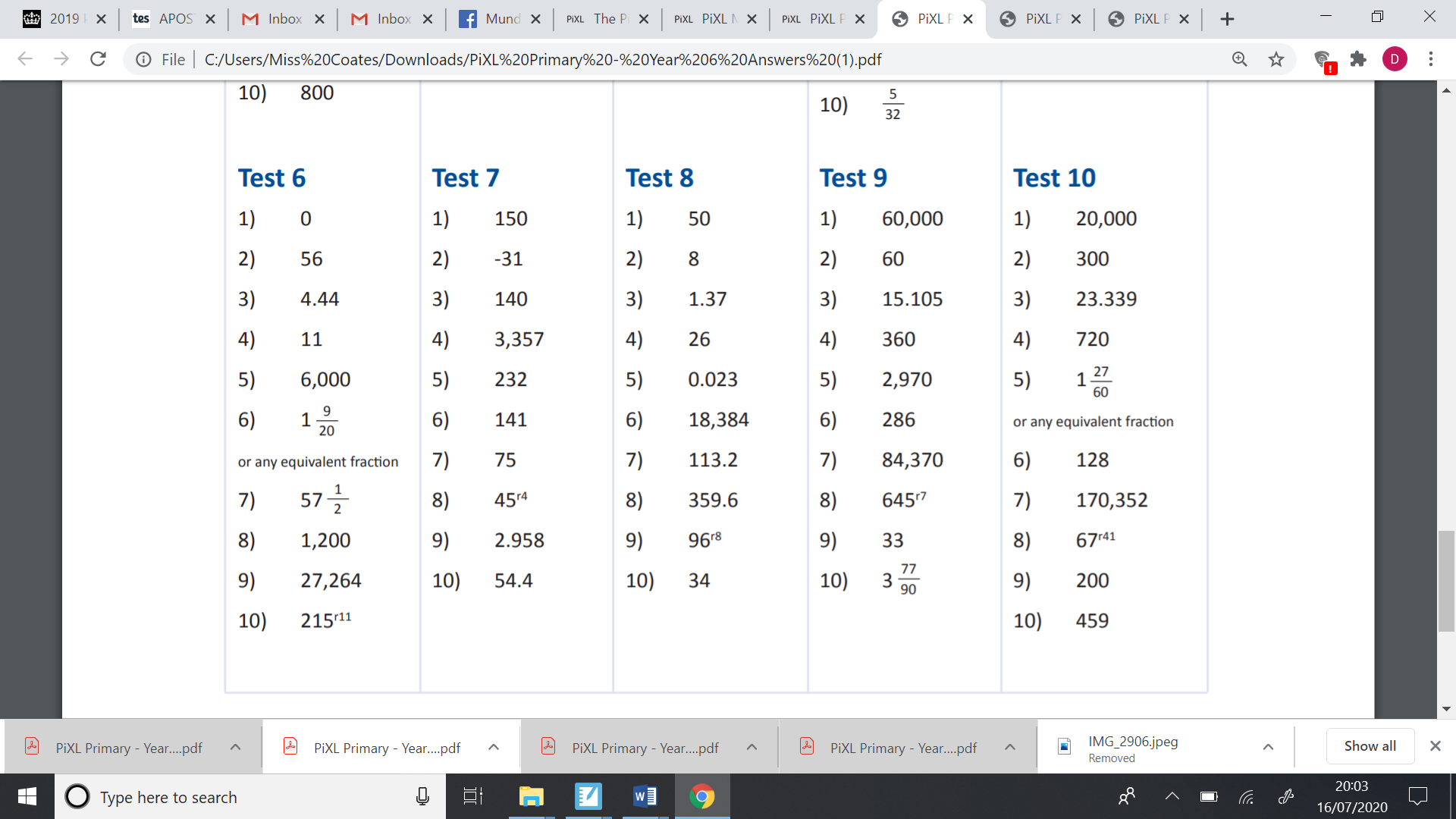 